Руководящий составМКДОУ «Бродовской детский сад»Заведующий – Ширяева Нина Ивановна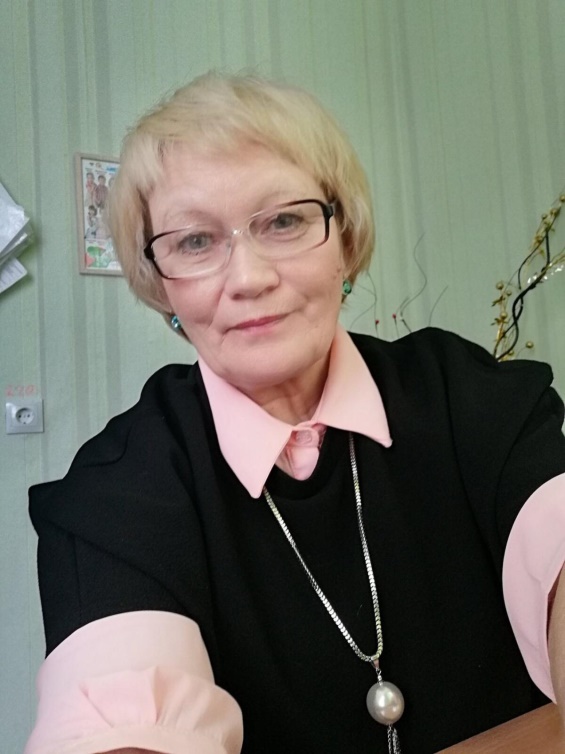 Старший воспитатель – Баженова Елена Васильевна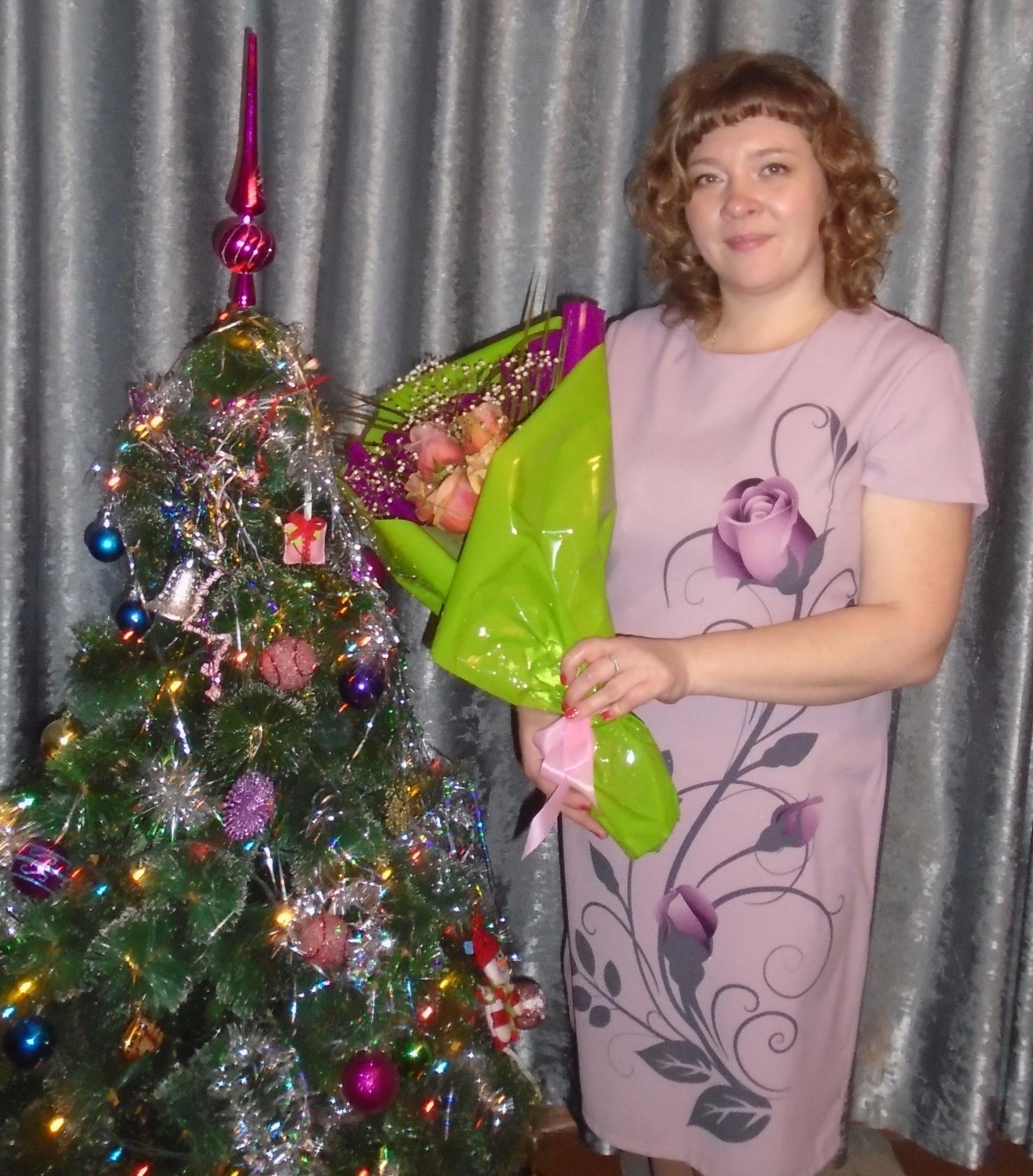 Завхоз – Масленникова Ольга Александровна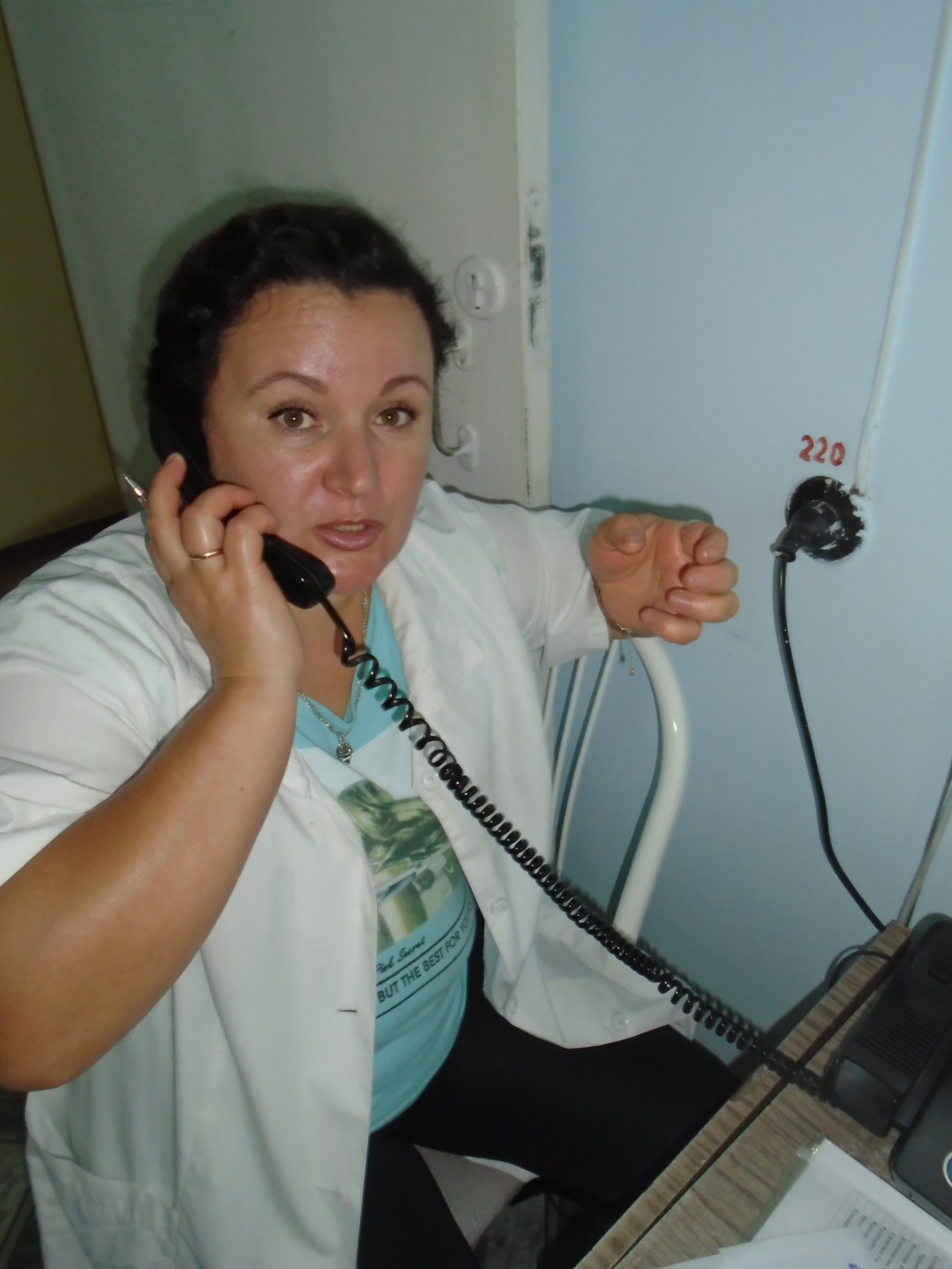 Председатель ППО – Цивилева Ирина Васильевна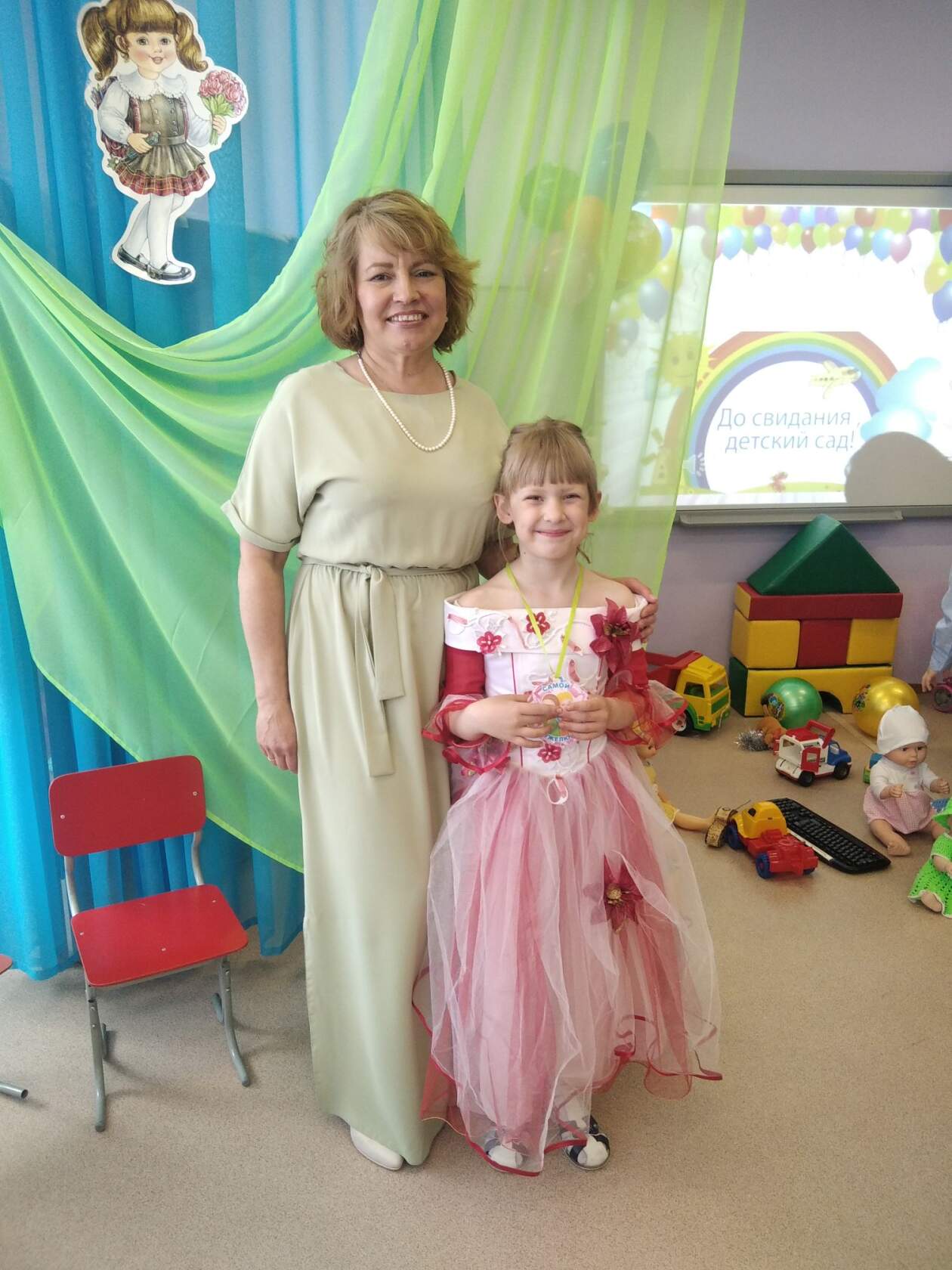 